REPASO segundo periodo grado  transición Esta guía la imprimen para el 16 de Junio. Se trabaja solo en las clases sincrónicas, esta semana solo es de repaso.Dimensión: comunicativa.Nombre completo:------------------------------------------------------------------------------------------------------------------------------------------------------------Escribe la vocal indicada en cada dibujo, según corresponda.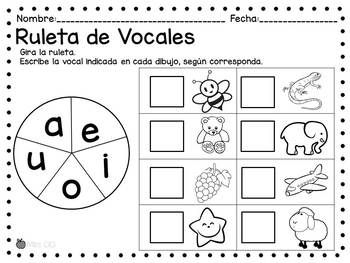                  
2.  Escribe la vocal inicial.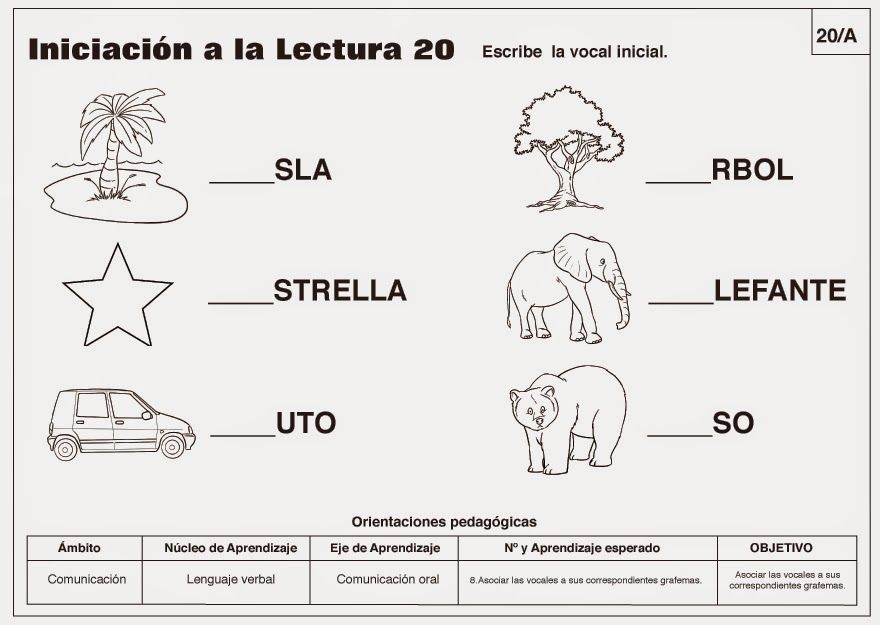 3 Colorea los patos que tienen la consonante p.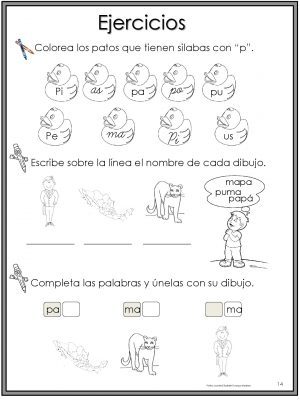 Completa las palabras y unelas con su dibujo.Completa la palabra.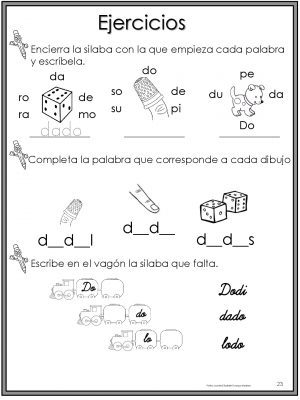 Une con una linea la palabra con la imagen que corresponde.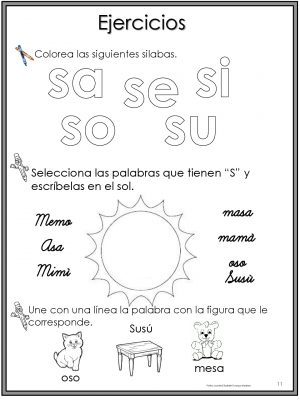 Une con una línea cada palabra con su pareja y colorea la N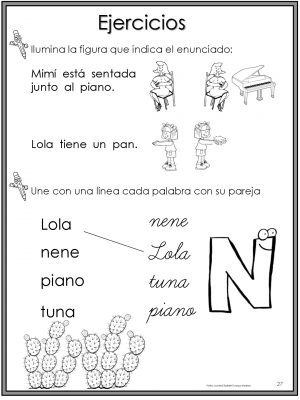 Escucha el cuento y dibuja sus personajes dentro del recuadro.Dictado de silabas.